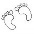 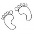 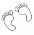 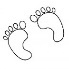 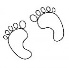 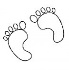               Head Teacher: Mrs J Westray               Tel: 01772 727471                Bursar@holy-family.lancs.sch.uk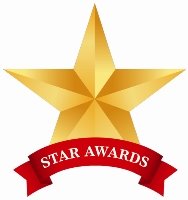 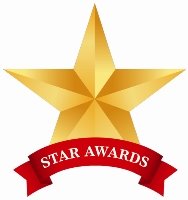 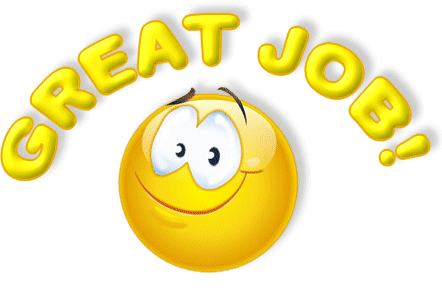 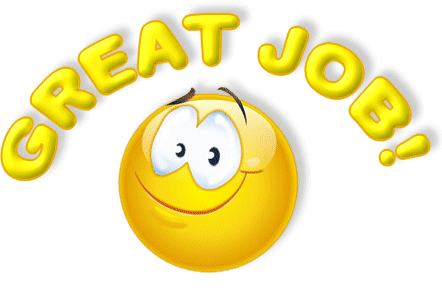 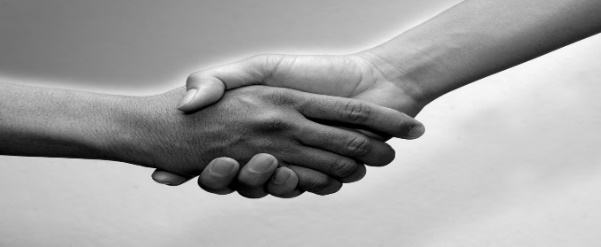 School Uniform